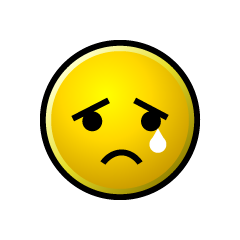 「失語症」は、脳卒中や事故で脳が傷ついたことで起こる後遺症です。　　話すこと　　聞いて理解すること　　書くこと　　読んで理解すること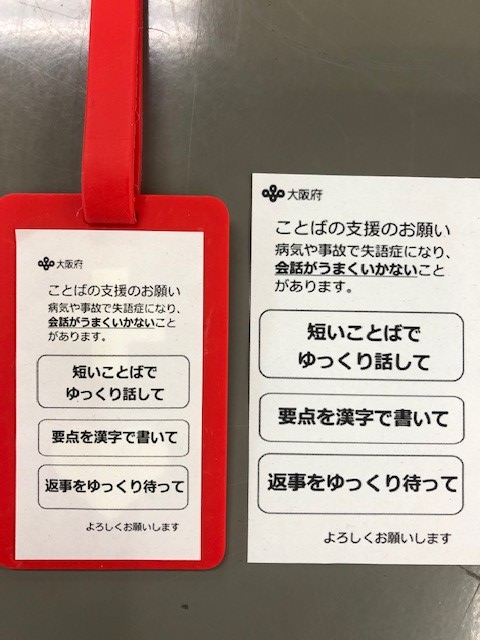 短い言葉で、少しゆっくり話しかけて下さい。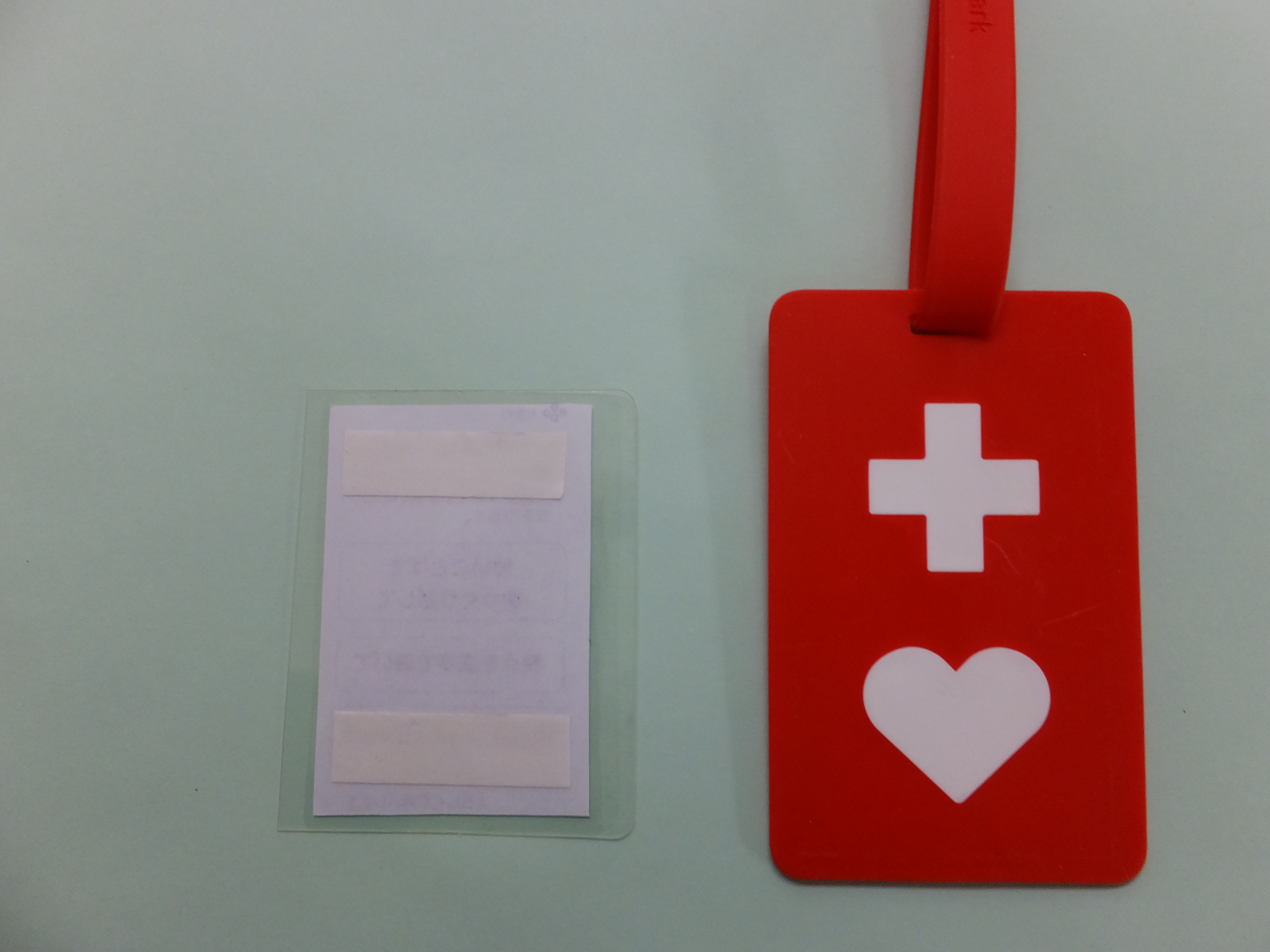 要点を漢字単語中心で書いて見せて下さい。返事はゆっくり待ってみて下さい。失語症の具体的な症状【話すこと】言いたい言葉が出てこない。わかっているのに、うまく言葉にならない。思っていることと違う言葉や音になってしまう。　　例：（「大阪」と言いたいのに）「岡山」「おおかさ」と言ってしまうなど【書くこと】文字を思い出せない。思っていることと違う字になってしまう。一般には「かな」の方が「漢字」より難しい。【聞いて理解すること】聞こえているけど、意味がわからない。複雑な内容や長文、早口、複数の人の会話は特に難しい。復唱は出来ても、意味を理解していない場合がある。【読んで理解すること】文字は見えているけれど、意味がわからない。一般には「かな」が「漢字」より難しい。　（50音表を1文字ずつ指さして意思を伝達することは、難しい人が多い）音読が出来ても、意味は理解出来ていない場合がある。【数字や計算】数字を聞き取ることが難しい。（耳で聞くより目でみた方がわかりやすい）以前は出来ていた計算が難しくなることが多い。運動マヒ（主に右マヒ）を伴うことも多いが、マヒのない人もいる。一人一人、症状や重症度に違いがある。基本的には、知的機能・状況判断・礼節などは保たれている事が多い。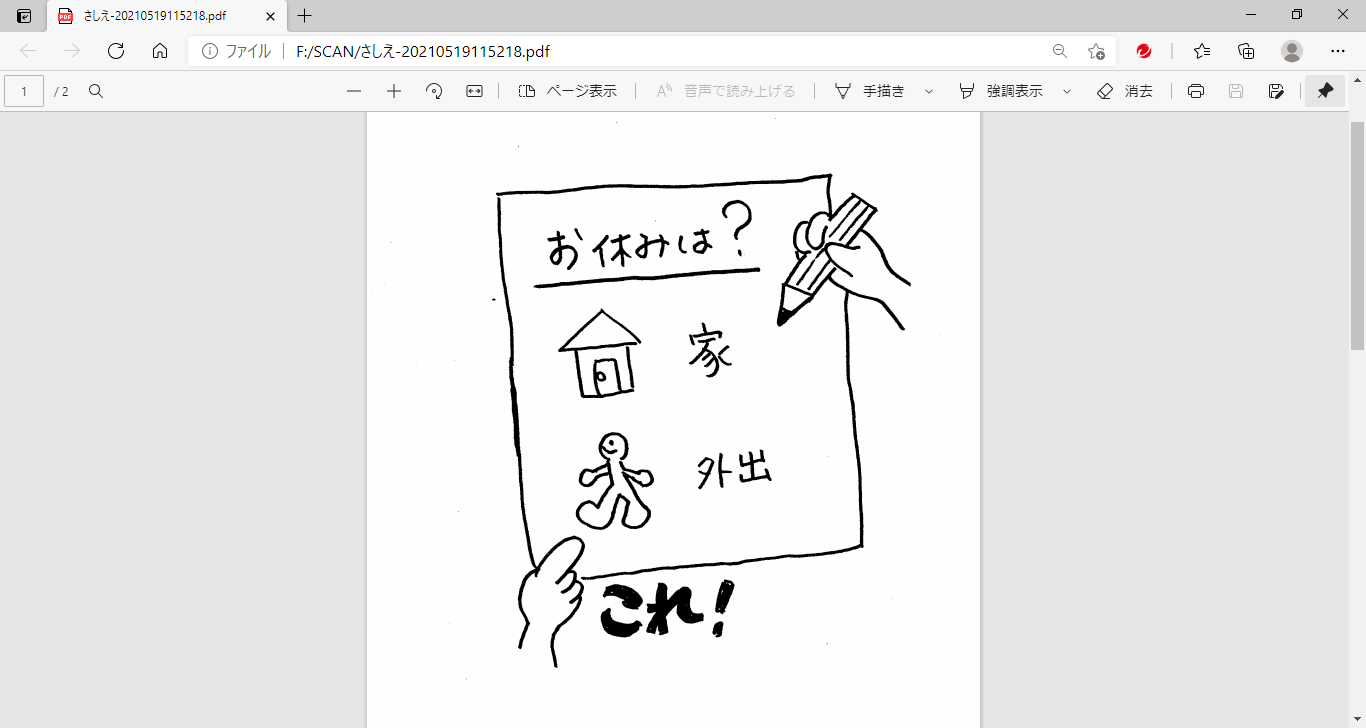 「言葉」での理解や表現が難しくても、絵や写真・図などは理解しやすいのです。聞き手が、選択肢を書くなどして提示し、そこから選んで貰ったり、話を整理しながら会話を進めるという方法が効果的です。